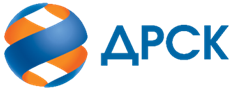 Акционерное Общество«Дальневосточная распределительная сетевая компания»ПРОТОКОЛ № 202/УР-РЗакупочной комиссии по конкурсу в электронной форме с участием только субъектов МСП на право заключения договора на выполнение работ «Ремонт производственных зданий СП ВЭС» (лот № 2201-РЕМ ПРОД-2021-ДРСК)СПОСОБ И ПРЕДМЕТ ЗАКУПКИ: конкурс в электронной форме, участниками которого могут быть только субъекты малого и среднего предпринимательства на право заключения договора «Ремонт производственных зданий СП ВЭС», Лот № 2201-РЕМ ПРОД-2021-ДРСК    КОЛИЧЕСТВО ПОДАННЫХ ЗАЯВОК НА УЧАСТИЕ В ЗАКУПКЕ: 3 (три) заявки.КОЛИЧЕСТВО ОТКЛОНЕННЫХ ЗАЯВОК: 1 (одна) заявка.ВОПРОСЫ, ВЫНОСИМЫЕ НА РАССМОТРЕНИЕ ЗАКУПОЧНОЙ КОМИССИИ: О рассмотрении результатов оценки вторых частей заявок О признании заявок соответствующими условиям Документации о закупке по результатам рассмотрения вторых частей заявокРЕШИЛИ:По вопросу № 1Признать объем полученной информации достаточным для принятия решения.Принять к рассмотрению вторые части заявок следующих участников:По вопросу № 2Признать вторые части заявок следующих Участников:529253/ ООО "ДИНАСТИЯ", 530069/ИП Арутюнян С.А., удовлетворяющими по существу условиям Документации о закупке и принять их к дальнейшему рассмотрению. Секретарь Закупочной комиссии 1 уровня  		                                        О.В.Коваленког. Благовещенск«15» января 2021№п/пДата и время регистрации заявкиНаименование, адрес и ИНН Участника и/или его идентификационный номер107.12.2020 12:13:10529253209.12.2020 16:29:2753006910.12.2020 04:02:45533191№п/пДата и время регистрации заявкиНаименование, адрес и ИНН Участника и/или его идентификационный номер07.12.2020 12:13:10529253/ ООО "ДИНАСТИЯ", 675000, ОБЛ АМУРСКАЯ, Г БЛАГОВЕЩЕНСК, УЛ ЗАБУРХАНОВСКАЯ, 98, , ИНН 2801128260, КПП 280101001, ОГРН 108280100059009.12.2020 16:29:27530069/ИП Арутюнян С.А., 000000, Российская Федерация, Город Благовещенск, -, -, ИНН 281700570332, ОГРН 31028012080005510.12.2020 04:02:45533191 отклонен на этапе рассмотрения первых частей